Kupní smlouva 218020413/2PRODÁVAJÍCÍ:Obchodní firma/název/jméno a příjmení:	Česká lesnická akademie Trutnov - střední škola a vyšší odbornáSídlo:	541 11 Trutnov, Lesnická 9Identifikační číslo:	60153296Daňové identifikační číslo: CZ60153296 Zastoupená: Mgr. Jan Korbelář Obchodní rejstřík:Datum zápisu do obchodního rejstříku:Kód územní jednotky:Bankovní spojení: 	ČSOB, a.s.,Ke smluvnímu jednání pověřen: Ing. Jan Rousek číslo účtu: 218391577/0300Telefon/fax/e-mail:	499732689, 499871113, 106, 413 499732696, 499871103, 413 rousek@clatrutnov.czKUPUJÍCÍ:Obchodní firma: Hradecká lesní a dřevařská společnost a.s.Sídlo: Hradec Králové 1, Malé náměstí 111, PSČ 502 00Identifikační číslo:	60913827Daňové identifikační číslo: CZ60913827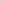 Zastoupená: Ing. František DejnožkaObchodní rejstřík: Krajský soud v Hradci Králové, oddíl B, číslo vložky 1097Datum zápisu do obchodního rejstříku:	6.6.1994 Bankovní spojení: ČSOB, a.s., číslo účtu: 8010-108132283/0300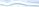 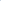 Ke smluvnímu jednání pověřen: Samek PetrTelefon/fax/e-mail:	495 771 313 /psamek@hlds.czMísto, kam má být dříví odesláno: JihlavaZpůsob dodání:	Železniční nákladní dopravouDoba dodání: 01. 04. 2018 - 30. 06. 2018Expedici dříví organizuje: prodávajícíDopravu smluvně zajišťuje a hradí: konečný příjemceMísto přejímky: JihlavaZpůsob přejímky: 	váhováOsoba provádějící přejímku:Externí přejímka Vintr s.r.o.9.         Konečný příjemce:	Číslo KS konečného příjemce:	218012512/00 KRONO OSBObchodní firma/název/jméno a příjmení: KRONOSPAN CR, s.r.o., Sídlo 586 01 Jihlava, na Hranici 6 IČ: 62417960 DIČ: CZ6241769010. Druh dříví, cena za m3, množství:Celkové množství v MJ: 120.00Cena FCO: FCA Vyplaceně dopravci	Vláknina J, SM, V.DTD, FCA, AT	650,00 Kč    M3SC2 OSB – sklad dodavatel – naložený vagonVláknina J, BO, V.DTD, FCA, AT                                                 650,00 Kč     M3SC2 OSB – sklad dodavatel – naložený vagon	11. Jakost dříví, provedení a obal:Na nákladním a dodacím listu nutné uvádět:Dodávka HLDS, a.,s., KS 21801251000, HRAD 01/DTD) a přidělení číslo dodavatele 298, do kolonky 15 NL SILVA CZ „pro DTD“, k NL přiložte řádně vyplněnou kopii dodacího listu. Technické podmínky:DTDVláknina jehl., V, jak.tř.dříví na výrobu dřevotřískových desek, jehličnaté smrk, jedle, borovice, modřín v kůře (ložit samostatně SM, JD nebo BO, MD), čerstvé i proschlé, řádně odvětvené zkrácené dříví, oba konce zaříznuté pilou, dřevo nesmí obsahovat minerální příměsi, kovy a jiné hrubé nečistoty, kvalita dle Doporučených pravidel. Délky 2m, 2,50, 3m, 4m, nadměrek max.10cm, čep 5cm +, silný konec max.80 cm(měřeno b.k.)Vláknina list.., V, jak.tř.dříví na výrobu dřevotřískových desek, listnaté měkké v kůře (včetně břízy), čerstvé i proschlé, řádně odvětvené zkrácené dříví, oba konce zaříznuté pilou, dřevo nesmí obsahovat minerální příměsi, kovy a jiné hrubé nečistoty, kvalita dle Doporučených pravidel. Délky 2m, 2,50, 3m, 4m, nadměrek max.10cm, čep 5cm +, silný konec max.80 cm(měřeno b.k.)Vláknina list.., V, jak.tř.dříví na výrobu dřevotřískových desek, listnaté tvrdé v kůře, čerstvé i proschlé, řádně odvětvené zkrácené dříví, oba konce zaříznuté pilou, dřevo nesmí obsahovat minerální příměsi, kovy a jiné hrubé nečistoty, kvalita dle Doporučených pravidel. Délky 2m, 2,50, 3m, 4m, nadměrek max.10cm, čep 5cm +, silný konec max.80 cm(měřeno b.k.)Všechny skupiny dřevin (smrk+jedle, borovice+modřín, listnané měkké a listnaté tvrdé) expedujte separátně.Společná dodávka listnatých tvrdých a měkkých dřevin je možná, přejímka a fakturace bude podle převažující skupiny. Přejímka u konečného příjemce v AMM, přepočítací koeficient na m3-smrk, jedle 0,445, borovice, modřín 0,456, litnaté měkké 0,552, listnaté tvrdé 0,650, součástí přejímky je vážení každého dopravního prostředku.Přejímku dříví provádí Externí přejímka Vintr, s.r,.o. a převzaté množství i kvalita jsou předmětem faturace.OSTATNÍ PODMÍNKY: Dodávky lze realizovat po ose nebo vagonem.1.1 vagonExpedice možná pouze na výjimky ze ZANu. Výjimky vyžádejte na HLDS, a.s. (paní Mikulková 495771115, 607058561 nebo p. Samek 602572526)vždy v týdnu před expedicí. Veškeré sortimenty lze ložit bez obstavu a podkladu. Délka 2,5 m ložit na vagony „uhláky“ ředy Es a Eas, výhradně kolmo k podélné ose vagonuDélka 2m, 3m, 4m ložit na vagony uhláky řady Es a Eas podélně s osou vagonu, případně na „klanicové“vagony (Res,Na,Nas)!Maximálně vytěžovat vagonyDodací list přikládat do vagonové skříňky, jinak nelze surovinu převzítDodávka dříví nesmí obsahovat kamení, železo a jiné hrubé nečistotyDodávky realizujte rovnoměrně po celou dobu platnosti KSV případě správně vyplněného NL bude účtována cena fco naložený vagonVzor NL pro tuzemského odběratele – viz příloha – vyplňte tak, aby plátcem přepravného byl SILVA CZ s.r.o.Smlouva o centr.zúčtování přepravného 91316685V žádném případě neposílejte vagon nevyplaceně (i když se zatrhává kolonka 24)/4)Uvádějte hmotnost zásilkyProdávajícímu budou vyfakturovány poplatky dle TVZ 2014. Zejména PD 27.35 – poplatek za nesplnění zvláštních podmínek prodeje/dodeje ve stanicích uvedených v seznamu stanic (TR6) s doplňujícím údajem „zp“. Při odřeknutí vozu ze strany dodavatele bude účtován poplatek PD 82.42 dle platné TVZ.Maximální nakládka vagonů (uhlák) 28 tun. V případě váhy nákladu pod 28 tun bude cena snížena io 90Kč/m3 (jehličnaté), o 130Kč/m3 (listnaté).1.2 kamion dodavatele (případně veřejného přepravce)- dopravné jde k tíži dodavatele, účtována bude smluvní cena fco sklad odběratel1.3 kamion odběratele- dopravné jde k tíži odběratele, účtována bude smluvní cena fco sklad dodavatel, OM- dopravu kamionem konečného příjemce objednávejte u paní Vackové 567124145, 724639277 (pouze v případě nutnosti .- pan Černý tel. 602782903)- v případech, kdy nebude před expedicí doprava s konečným příjemcem projednána a odsouhlasena, bude považována za dopravu veřejným přepravcem (i když se může jednat o smluvního partnera Kronospanu Jihlava) a účtována bude cena fco sklad odběratelFAKTURACE:Rozhodující datum pro vystavení příjemky Kronospanu a tím i podklad pro fakturaci a zdanitelné plnění je den příjmu zboží v Kronospanu. Fakturace bude probíhat 2x měsíčně na základně přejímky končeného příjemce. Daňový doklad vystaví HLDS, a.s. a odešle elektronickou poštou. 1 paré vámi potvrzené KS vraťte obratem HLDS a.s., při neodsouhlasení není možná fakturace!14. Pro účely vystavování daňových dokladů kupujícím za prodávajícího smluvní strany sjednávají následující závazné číselné řady:Daňové doklady: 1803860001-1803869999, Opravné daňové doklady - dobropisy: 1813860001-1813869999V Trutnově dne  30. 4. 2018Razítko a podpis prodávajícíV Hradci Králové dne:	03. 04. 2018Razítko a podpis kupující:12.Splatnost kupní ceny:21 dnů od vystavení daňového dokladu13.Nedílná součást této KS:Nedílnou součástí této kupní smlouvy jsou Obchodní podmínky nákupu a prodeje dříví umístěné na webových stránkách kupujícího www.hlds.cz. Prodávající výslovně prohlašuje, že se se zněním těchto Obchodních podmínek seznámil a souhlasí, že se bude řídit jejich ustanoveními.